FICHE D’INSCRIPTION (voir règlement au verso)VIDE GRENIERdimanche 4 septembre 2022 – de 9h à 16hDossier completà remettre au plus tard mercredi 31 août 2022 - 19 heures EXCLUSIVEMENT dans les boîtes à lettres  au MARE NOSTRUM 22 rue de la Méditerranée boîte sur la porte extérieure) ou Marie NEUSCHWANDER 2 rue Jeanne d’Arcou via HELLO ASSODocuments Année 2022 à fournir à l’inscription (seuls les dossiers complets seront retenus et les inscriptions seront clôturées dès 100 dossiers retenus))  : Photocopie de l’attestation Responsabilité Civile de la personne inscrite (si autre nom sur l’assurance fournir le nom de la personne inscrite au vide-grenier). NOM : ……………………         Prénom : ………              Adhérent 2022 : OUI  NON*Adresse :……………………………………………………….........................	Téléphone fixe : ………………………………………..    Téléphone portable ……………………………...Adresse email (EN MAJUSCULES SVP)                                  Date  inscription  / ...............................	Nombre d’ emplacements : ………ATTENTION : pas plus de 3 emplacements ensemble Aucun véhicule ne sera autorisé dans le périmètre du vide-grenier au delà de 8h45L’inscription vaut Acceptation du Règlement (voir verso)Participation aux frais d’organisation par emplacement (3 x 2 m) 10 € pour les non adhérents - 5 € pour les adhérents Année 2022NOUVEAU Le montant de l’adhésion (10 €) est à régler par un autre chèque.Ce montant restera acquis à l’association en cas d’annulation quelle qu’en soit la cause.Renseignements vide-grenier par mail de préférence – associationmarenostrum@gmail.comou par téléphone uniquement en semaine de 9h/19h Frank 06 28 05 31 17 Marie 06 85 94 91 22Ne pas jeter sur la voie publique 								 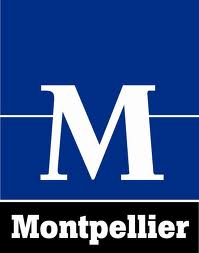 